Fwd: Potvrzení objednávky OV20211027Doručená pošta---------- Forwarded message ---------
Od: ObjednavkyDia, Prague <prague.objednavkydia@roche.com>
Date: po 20. 12. 2021 v 11:16
Subject: Re: Scanned from a Xerox Multifunction Printer
Dobrý den,akceptujeme Vaši objednávku, celková cena činí 370.336,29 Kč bez DPH.S pozdravemOrder Processing & Customer SupportROCHE s.r.o. Division Diagnostics 
Na Valentince 3336/4
150 00 Praha 5
Czech RepublicMailto:  prague.objednavkydia@roche.com
www:    www.roche-diagnostics.cz11:56 (před 2 minutami)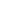 